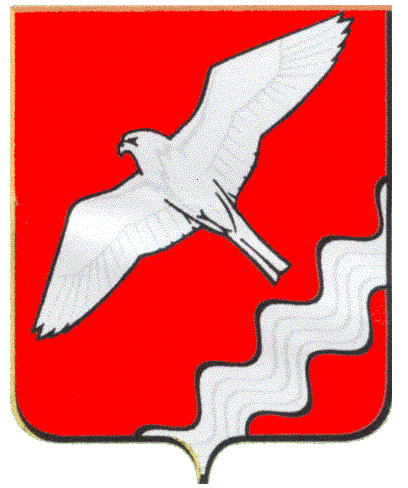 АДМИНИСТРАЦИЯ МУНИЦИПАЛЬНОГО ОБРАЗОВАНИЯКРАСНОУФИМСКИЙ ОКРУГПОСТАНОВЛЕНИЕОт 20.11.2017 г. № 1080 г. КрасноуфимскНа основании акта проверки Ревизионной комиссии МО Красноуфимский округ по результатам контрольного мероприятия «Проверка бюджетных ассигнований, направленных на мероприятие № 1 «Бюджетные инвестиции в объекты жилищно-коммунального хозяйства» подпрограммы «Комплексное развитие и модернизация системы коммунальной инфраструктуры в МО Красноуфимский округ» в 2016 году от 15.11.2016 года и в соответствии со статьями 161, 220.1 Бюджетного кодекса РФПОСТАНОВЛЯЮ:Исключить из п.п. 6.1 Положения Отдела ЖКХ Администрации МО Красноуфимский округ, утвержденного Постановлением Администрации МО Красноуфимский округ от 28.01.2016 года № 59-П слова « в государственных учреждениях Банка России».Данное постановление разместить на официальном сайте МО Красноуфимский округ.Контроль за исполнением настоящего постановления оставляю за собой.Глава МОКрасноуфимский округ                                                                           О.В.РяписовО внесении изменений в Положение об Отделе жилищно-коммунального хозяйства Администрации Муниципального образования Красноуфимский округ 